Programma di affiliazione integrazione sportiva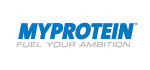 Modulo d’iscrizioneTermini e condizioni associati al Programma di Affiliazione Integrazione Sportiva Il programma di affiliazione è riservato esclusivamente a personal trainer, nutrizionisti, professionisti del settore sportivo ed esperti di benessere. Tramite l’adesione al programma il socio beneficerà di un buono sconto spendibile su tutti i prodotti della gamma Myprotein.  Le  verrà riconosciuto un importo pari al 7,5% della spesa complessiva generata dai clienti a Lei associati (per esempio, clienti di un Personal Trainer). Tutti gli utenti raccomandati che effettueranno ordini su Myprotein dovranno essere NUOVI clienti e non essere già presenti nel nostro database di utenti. Essi a loro volta riceveranno uno sconto del 10% utilizzabile sull’intera linea Myprotein (Non cumulabile con altre offerte).A seguito dell’effettuazione dell’ordine da parte di un cliente, Le verrà accreditato  il 7,5% dell’importo speso, nella forma di un codice sconto. Il buono è valido su tutti i prodotti Myprotein, fino al valore della spesa totale effettuata ogni mese dai nuovi clienti. Per tutto il tempo in cui gli utenti rimarranno associati al suo nominativo, beneficeranno sempre dello sconto del 10%, spendibile su tutta la gamma Myprotein.Compilando il modulo d’iscrizione Le verrà assegnato un codice prodotto personale da distribuire ai suoi clienti. Come già accennato, gli utenti non devono aver effettuato ordini su Myprotein in precedenza, e devono essere quindi NUOVI clienti. È sufficiente che essi immettano il codice sconto al momento dell’ordine in modo che Lei riceva lo sconto del 7,5%, che verrà accumulato ad ogni utilizzo del codice. Potrà cancellarsi dal programma in qualsiasi momento semplicemente comunicandoci la richiesta di eliminazione del suo codice. In caso di rinuncia, i suoi clienti non riceveranno più il codice sconto. A sua volta, Myprotein si riserva il diritto di cancellare qualsiasi accordo coi soci qualora vengano violati i termini e le condizioni del servizio. Spedisca il modulo, completo dei suoi dati, via e-mail all’indirizzo di posta elettronica Tom.Killeen@thehutgroup.com come conferma della sua adesione al Programma di Affiliazione Integrazione Sportiva, e il suo codice sconto personale Le verrà inoltrato entro 48 ore. Nome e cognome: Nome del luogo di lavoro: per es., “Palestra di Tom” - Manchester Numero telefonico di contatto:Indirizzo e-mail:Nazione di residenza: